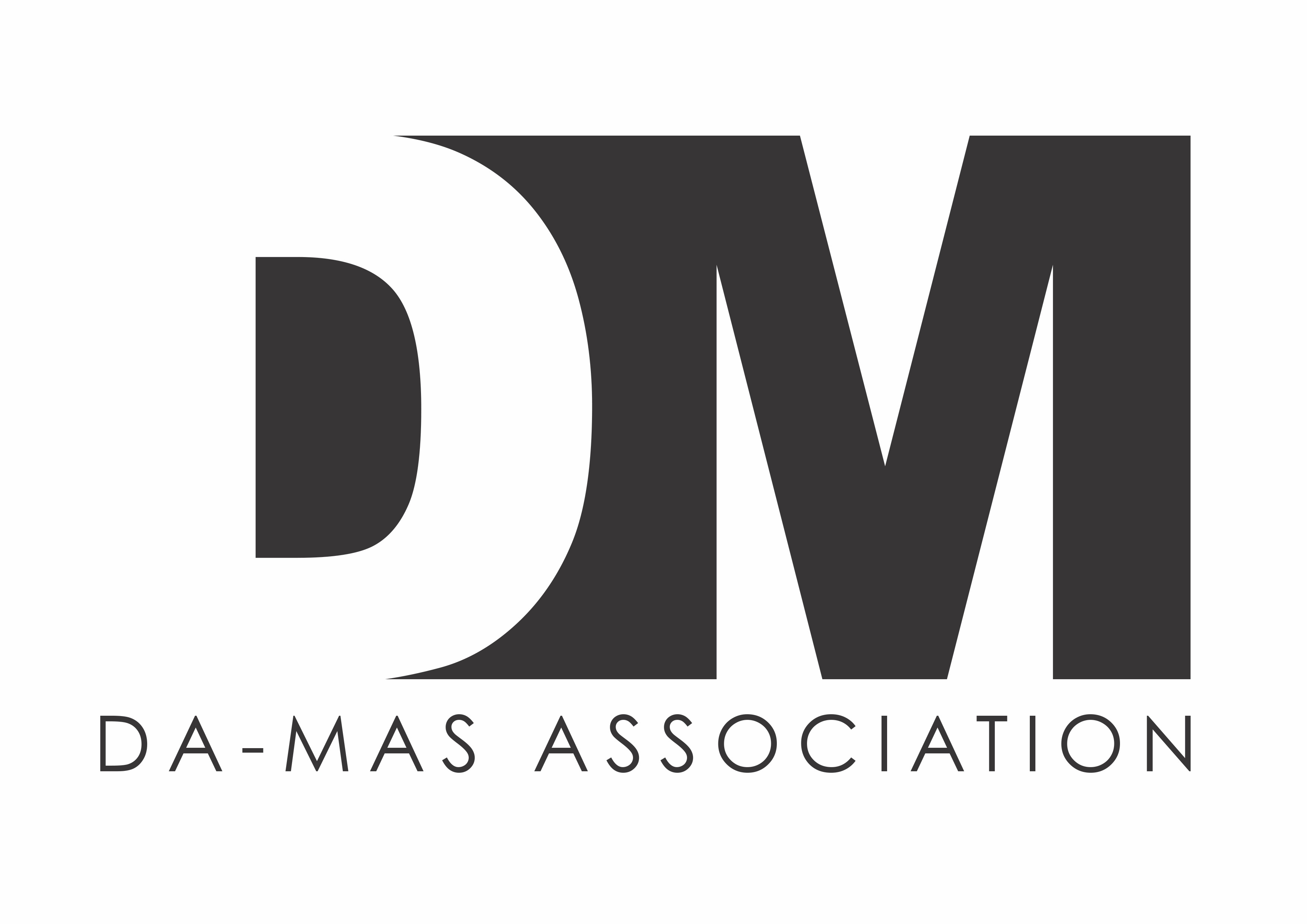 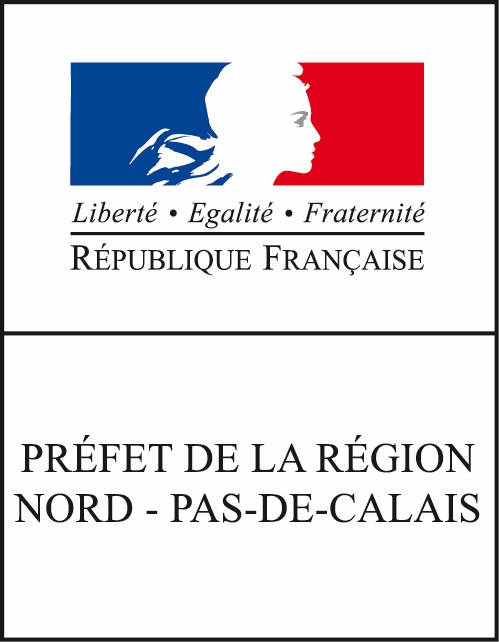 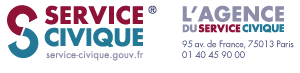 Fiche de mission Service Civique :Pour mener à bien son projet en faveur de l’Education, l’association Da Mas propose une mission pour un jeune motivé voulant s’engager en Service Civique.Pour mener à bien son projet en faveur de l’Education, l’association Da Mas propose une mission pour un jeune motivé voulant s’engager en Service Civique.Pour mener à bien son projet en faveur de l’Education, l’association Da Mas propose une mission pour un jeune motivé voulant s’engager en Service Civique.Structure d’accueil :Da Mas, 24 Place de la liberté 59100 ROUBAIXDa Mas, 24 Place de la liberté 59100 ROUBAIXStructure d’accueil :Président(e) : Monsieur PHETPHOMMASOUK Anousith Président(e) : Monsieur PHETPHOMMASOUK Anousith Lieu de la Mission :Association Da-mas local: 8 rue des fossés 59100 siège : 24 place de la liberté 59100Salle de sport Bernard jeu Association Da-mas local: 8 rue des fossés 59100 siège : 24 place de la liberté 59100Salle de sport Bernard jeu Objet/champs d’activités :Valorisation et développement d’activités de Culture UrbaineValorisation et développement d’activités de Culture UrbaineThématique Mission :Culture – Santé – Éducation Culture – Santé – Éducation Titre de la Mission :Ambassadeur des Cultures UrbainesAmbassadeur des Cultures UrbainesDétail de la mission :Co-animation des ateliers (écriture de texte, graff, danse afro)  pour l’accès aux cultures urbaines auprès des jeunes adhérents.Participation à la réalisation de supports vidéo valorisant les actions des jeunes, co-réalisation de ces vidéos avec les jeunes eux-mêmes (captation d’images et prise de voix)Participation à des sensibilisations sur les discriminations, la santé ; Participation aux échanges culturels internationaux de l’association (Portugal/Québec/Cap – vert/Brésil )Participer et animer une émission de radio Tenir des stands de présentation de l’association dans des forums à destination des jeunes. Participer à la réalisation de projet ( concert…)Rencontre des partenaires (culture, jeunesse professionnel de santé, de l’insertion professionnelle…) de l’association et réaliser des comptes rendu des rencontres Co-animation des ateliers (écriture de texte, graff, danse afro)  pour l’accès aux cultures urbaines auprès des jeunes adhérents.Participation à la réalisation de supports vidéo valorisant les actions des jeunes, co-réalisation de ces vidéos avec les jeunes eux-mêmes (captation d’images et prise de voix)Participation à des sensibilisations sur les discriminations, la santé ; Participation aux échanges culturels internationaux de l’association (Portugal/Québec/Cap – vert/Brésil )Participer et animer une émission de radio Tenir des stands de présentation de l’association dans des forums à destination des jeunes. Participer à la réalisation de projet ( concert…)Rencontre des partenaires (culture, jeunesse professionnel de santé, de l’insertion professionnelle…) de l’association et réaliser des comptes rendu des rencontres Accompagnement :(dans la continuité des dispositions organisées par le dispositif régional/unis cités).Accompagnement Tutorat : 30 heuresTronc commun : RH Crédits d’heures : selon les besoins identifiés.Développement  Jeune : 30 heuresTronc commun : Bilan professionnel / états des lieux Crédits d’heures : selon les besoins et projet du jeune.Durée de la mission :Début mission :=> Septembre 2020 à mai 2021=>Octobre 2020 à Juin 2021=>Novembre 2020 à Juillet 2021=>Décembre 2020 à Aout 2021  Durée mission : 9 moisDurée de la mission :Volume horaire/semaine : 24hJours de mobilisation : Lundi au dimancheProfil du volontaire Motivé CurieuxPonctuelAssidue Respect des consignesSens de l’écoute Emphatique  Avoir un intérêt pour la culture en général Sociable Motivé CurieuxPonctuelAssidue Respect des consignesSens de l’écoute Emphatique  Avoir un intérêt pour la culture en général Sociable Tuteur : Fonction dans la structure : Monsieur César Paulo MASSANO, DirecteurFonction dans la structure : Monsieur César Paulo MASSANO, DirecteurFormations proposées Formation Laïcité Formation PSC1Possibilité d’en faire d’autre en fonction du projet professionnel du volontaire Formation Laïcité Formation PSC1Possibilité d’en faire d’autre en fonction du projet professionnel du volontaire 